Coordinated School Health Finance Flow-ChartI want to make a purchase with CSH fundsDoes the purchase fall in-line with 1 of the 8 components?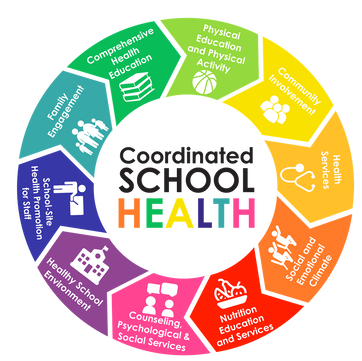 